Publicado en  el 15/03/2017 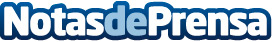 Catalunya destina quasi 900.000 euros més a projectes que treballin en la reinserció dels presosL'increment, que frega els 900.000 euros, és del 26,82% respecte l'any passatDatos de contacto:Nota de prensa publicada en: https://www.notasdeprensa.es/catalunya-destina-quasi-900-000-euros-mes-a_1 Categorias: Cataluña http://www.notasdeprensa.es